Witam Cię serdecznie.Dzisiaj będziesz ćwiczyć oddech i kształtować  pojęcie „okrągły”Nadmuchaj  balony, a następnie dmuchaj w nie tak, by utrzymywały się w powietrzu. Dmuchanie balonów to nie tylko wspaniałe ćwiczenie pogłębiające oddech, wzmacniania również mięśnie policzków i warg. Nazwij to co widzisz, a następnie wskaż to, co ma okrągły kształt.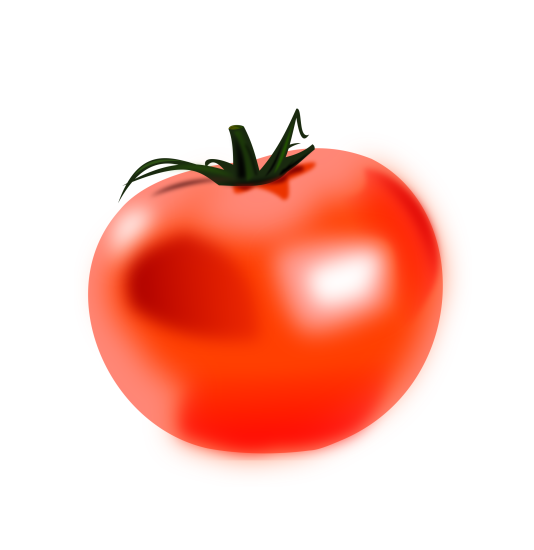 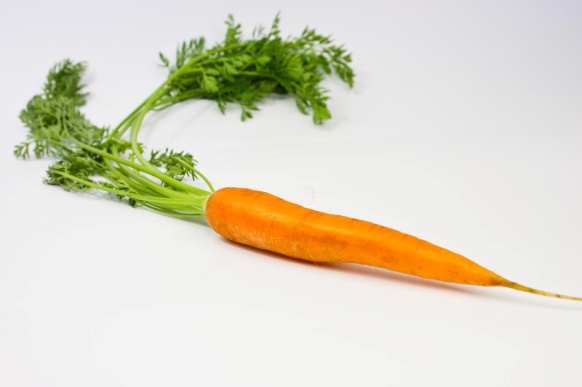 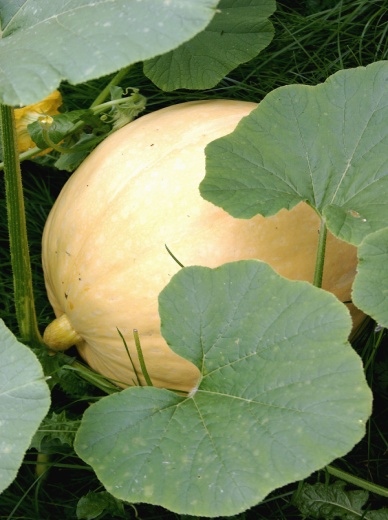 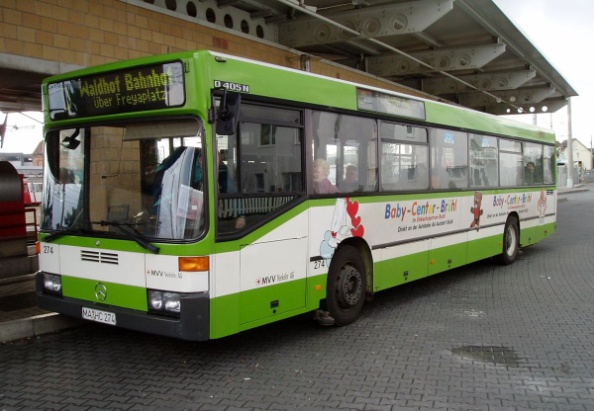 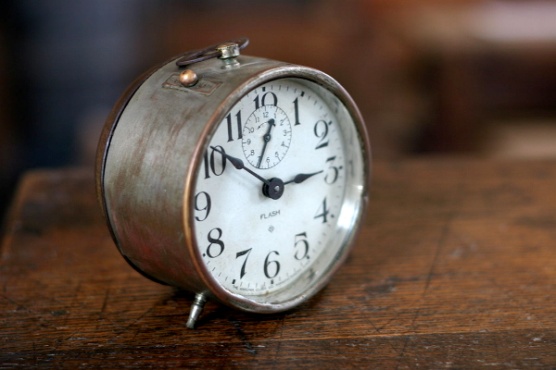 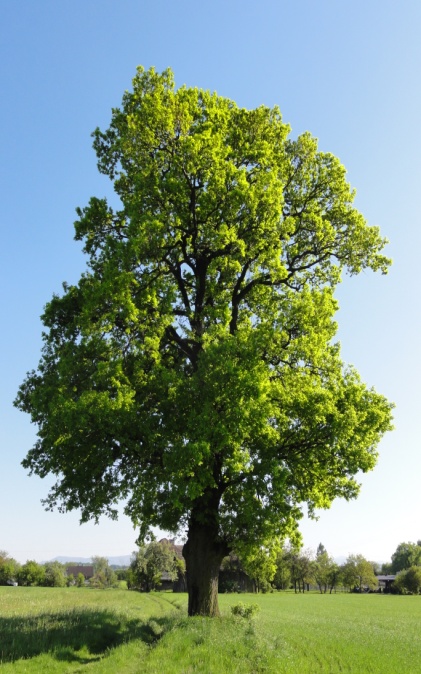 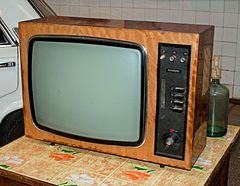 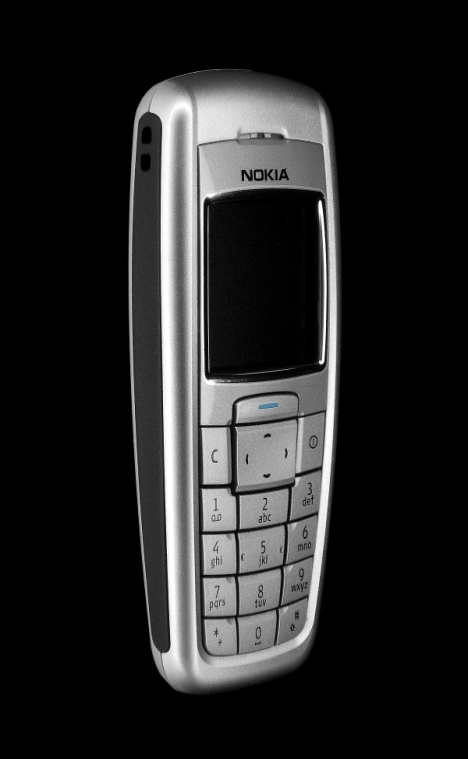 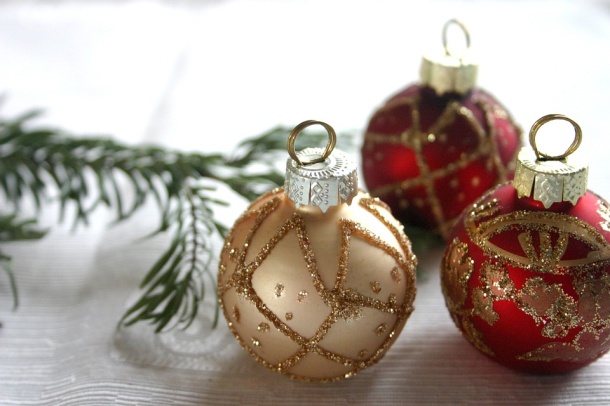 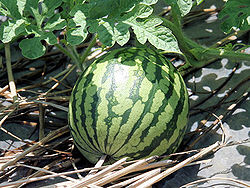 Dziękuję.